Specifikacija artikala Rokovnik/notes Dimenzije A5, 190-200 stranica, tisak loga u jednoj boji na korice, na dvije pozicije. Utor za olovku i gumilastika, boja tamno siva. Logo daje naručitelj. Količina 2530 komada.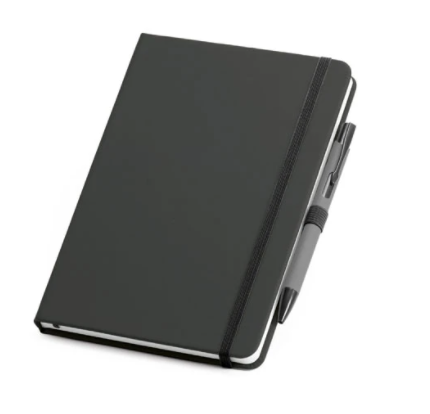 Kalendar Trodijelni preklopni kalendar koji se sastoji od 3 bloka po 12 listova sa mjesecima, približne dimenzije: širina 29,5 cm x dužina 69 cm. Kalendar se isporučuje preklopljen i zapakiran u kuvertu približne dimenzije 30 x 21 cm. Tisak je 4/0, a prijedlog idejnog rješenja daje ponuđač u dogovoru sa naručiteljem. Količina 1750 komada.Kemijska olovka – Metalna, tamno siva ili siva, boja tinte plava, lasersko graviranje loga 1/0. Logo daje naručitelj. Količina 2530 komada.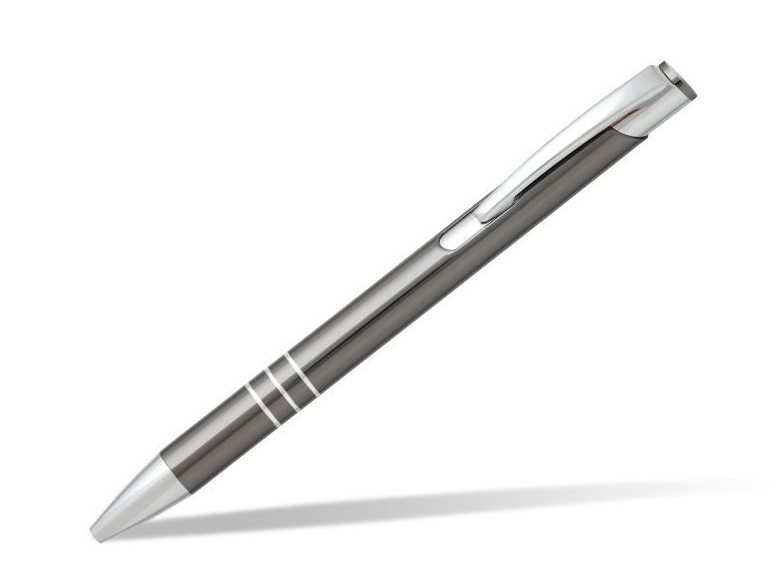 Platnena torba – materijal približno 280 gr/m², dimenzije približne 38x42cm, sa džepom na strani. Boja crna ili tamno siva. Tisak loga u jednoj boji 1/0. Logo daje naručitelj. Količina 1800 komada.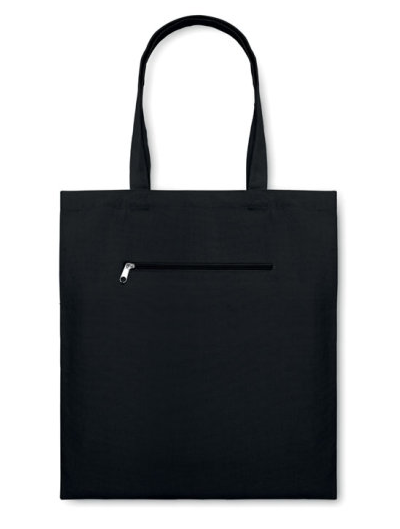 Dostava na 4 lokacije – Zagreb, Split, Osijek, Zadar. Količine će se dogovoriti naknadno.Napomena: na slikama su ogledni primjeri, artikli ne trebaju nužno biti identičnog izgleda. Način plaćanja je putem narudžbenice, najkasnije 30 dana nakon ispostave računa.